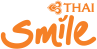 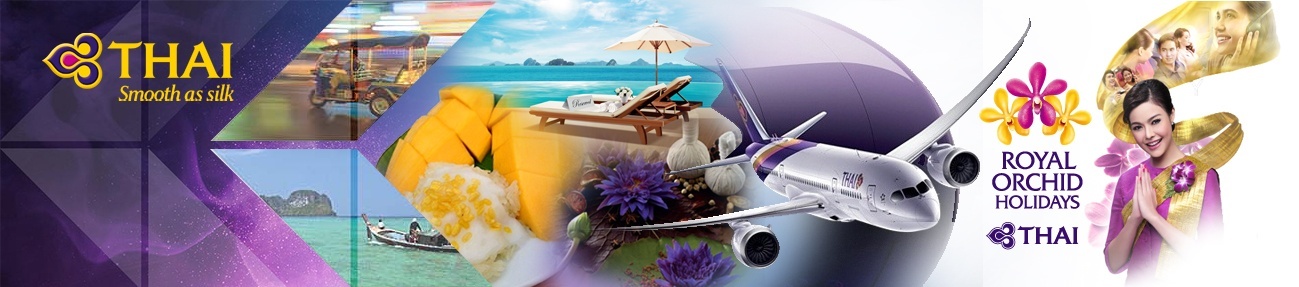 AC200/EN5.0  Updated: 08/8/19  AC200/EN5.0  Updated: 08/8/19  AC200/EN5.0  Updated: 08/8/19  AC200/EN5.0  Updated: 08/8/19  HK$/per person 港幣價目/每位計HK$/per person 港幣價目/每位計HK$/per person 港幣價目/每位計HK$/per person 港幣價目/每位計HK$/per person 港幣價目/每位計HK$/per person 港幣價目/每位計HK$/per person 港幣價目/每位計HK$/per person 港幣價目/每位計HK$/per person 港幣價目/每位計HK$/per person 港幣價目/每位計Hotel酒店Room Category房間種類Check in date入住宿日期Package Price 套餐價目Package Price 套餐價目Package Price 套餐價目Package Price 套餐價目Package Price 套餐價目Package Price 套餐價目Package Price 套餐價目Extension night with Breakfast 延長住宿連早餐Extension night with Breakfast 延長住宿連早餐Extension night with Breakfast 延長住宿連早餐Extension night with Breakfast 延長住宿連早餐Hotel酒店Room Category房間種類Check in date入住宿日期Adult 成人Adult 成人Adult 成人Adult 成人Child小童Child小童Child小童Extension night with Breakfast 延長住宿連早餐Extension night with Breakfast 延長住宿連早餐Extension night with Breakfast 延長住宿連早餐Extension night with Breakfast 延長住宿連早餐Hotel酒店Room Category房間種類Check in date入住宿日期Twin 佔半房Twin 佔半房Single 單人房Ex. Bed 加床Twin 佔半房Ex. Bed 加床No Bed不佔床Twin 佔半房Single 單人房Ex. Bed 加床No Bed不佔床Centara Karon Resort PhuketKARON BEACH https://www.centarahotelsresorts.com/centara/ckr/Superior at The Terraces12/8 – 31/10/192,5902,5903,490N/A2,290N/A1,590329657N/ANo extra costBasisCentara Karon Resort PhuketKARON BEACH https://www.centarahotelsresorts.com/centara/ckr/Deluxe at The Lagoon12/8 – 31/10/192,7502,7503,6902,7902,450N/A1,590383765414No extra costBasisCentara Karon Resort PhuketKARON BEACH https://www.centarahotelsresorts.com/centara/ckr/Special Offers: Children are FREE with ABF when sharing existing bed with adults.Deluxe at the Lagoon room accepts two children for using existing bed. Special Offers: Children are FREE with ABF when sharing existing bed with adults.Deluxe at the Lagoon room accepts two children for using existing bed. Special Offers: Children are FREE with ABF when sharing existing bed with adults.Deluxe at the Lagoon room accepts two children for using existing bed. Special Offers: Children are FREE with ABF when sharing existing bed with adults.Deluxe at the Lagoon room accepts two children for using existing bed. Special Offers: Children are FREE with ABF when sharing existing bed with adults.Deluxe at the Lagoon room accepts two children for using existing bed. Special Offers: Children are FREE with ABF when sharing existing bed with adults.Deluxe at the Lagoon room accepts two children for using existing bed. Special Offers: Children are FREE with ABF when sharing existing bed with adults.Deluxe at the Lagoon room accepts two children for using existing bed. Special Offers: Children are FREE with ABF when sharing existing bed with adults.Deluxe at the Lagoon room accepts two children for using existing bed. Special Offers: Children are FREE with ABF when sharing existing bed with adults.Deluxe at the Lagoon room accepts two children for using existing bed. Special Offers: Children are FREE with ABF when sharing existing bed with adults.Deluxe at the Lagoon room accepts two children for using existing bed. Special Offers: Children are FREE with ABF when sharing existing bed with adults.Deluxe at the Lagoon room accepts two children for using existing bed. Special Offers: Children are FREE with ABF when sharing existing bed with adults.Deluxe at the Lagoon room accepts two children for using existing bed. Special Offers: Children are FREE with ABF when sharing existing bed with adults.Deluxe at the Lagoon room accepts two children for using existing bed. Duangjitt Resort and SpaPATONG BEACHhttps://duangjittresort-spa.com/Superior 12/8 – 31/10/192,6902,6903,5902,5902,390N/A1,790365729306117Duangjitt Resort and SpaPATONG BEACHhttps://duangjittresort-spa.com/Deluxe Garden Wing 12/8 – 31/10/192,7902,7903,7902,5902,4901,9901,790410819306117Duangjitt Resort and SpaPATONG BEACHhttps://duangjittresort-spa.com/Superior: Max. 3 persons // Deluxe Garden Wing room max 3 Adults / 2Adults + 2 Children Superior: Max. 3 persons // Deluxe Garden Wing room max 3 Adults / 2Adults + 2 Children Superior: Max. 3 persons // Deluxe Garden Wing room max 3 Adults / 2Adults + 2 Children Superior: Max. 3 persons // Deluxe Garden Wing room max 3 Adults / 2Adults + 2 Children Superior: Max. 3 persons // Deluxe Garden Wing room max 3 Adults / 2Adults + 2 Children Superior: Max. 3 persons // Deluxe Garden Wing room max 3 Adults / 2Adults + 2 Children Superior: Max. 3 persons // Deluxe Garden Wing room max 3 Adults / 2Adults + 2 Children Superior: Max. 3 persons // Deluxe Garden Wing room max 3 Adults / 2Adults + 2 Children Superior: Max. 3 persons // Deluxe Garden Wing room max 3 Adults / 2Adults + 2 Children Superior: Max. 3 persons // Deluxe Garden Wing room max 3 Adults / 2Adults + 2 Children Superior: Max. 3 persons // Deluxe Garden Wing room max 3 Adults / 2Adults + 2 Children Superior: Max. 3 persons // Deluxe Garden Wing room max 3 Adults / 2Adults + 2 Children Superior: Max. 3 persons // Deluxe Garden Wing room max 3 Adults / 2Adults + 2 Children Cassia PhuketLAGUNA BEACH https://www.cassia.com/1 Bedroom Suite12/8 – 31/10/192,7502,7503,7902,5902,450N/A1,69039679229763Cassia PhuketLAGUNA BEACH https://www.cassia.com/Bonus Night Offers: Stay 5 nights pay 4 nights, 5th free night included breakfast for 2 personsExtra bed type: Rollaway bed for adult// Sofa bed for child.Bonus Night Offers: Stay 5 nights pay 4 nights, 5th free night included breakfast for 2 personsExtra bed type: Rollaway bed for adult// Sofa bed for child.Bonus Night Offers: Stay 5 nights pay 4 nights, 5th free night included breakfast for 2 personsExtra bed type: Rollaway bed for adult// Sofa bed for child.Bonus Night Offers: Stay 5 nights pay 4 nights, 5th free night included breakfast for 2 personsExtra bed type: Rollaway bed for adult// Sofa bed for child.Bonus Night Offers: Stay 5 nights pay 4 nights, 5th free night included breakfast for 2 personsExtra bed type: Rollaway bed for adult// Sofa bed for child.Bonus Night Offers: Stay 5 nights pay 4 nights, 5th free night included breakfast for 2 personsExtra bed type: Rollaway bed for adult// Sofa bed for child.Bonus Night Offers: Stay 5 nights pay 4 nights, 5th free night included breakfast for 2 personsExtra bed type: Rollaway bed for adult// Sofa bed for child.Bonus Night Offers: Stay 5 nights pay 4 nights, 5th free night included breakfast for 2 personsExtra bed type: Rollaway bed for adult// Sofa bed for child.Bonus Night Offers: Stay 5 nights pay 4 nights, 5th free night included breakfast for 2 personsExtra bed type: Rollaway bed for adult// Sofa bed for child.Bonus Night Offers: Stay 5 nights pay 4 nights, 5th free night included breakfast for 2 personsExtra bed type: Rollaway bed for adult// Sofa bed for child.Bonus Night Offers: Stay 5 nights pay 4 nights, 5th free night included breakfast for 2 personsExtra bed type: Rollaway bed for adult// Sofa bed for child.Bonus Night Offers: Stay 5 nights pay 4 nights, 5th free night included breakfast for 2 personsExtra bed type: Rollaway bed for adult// Sofa bed for child.Bonus Night Offers: Stay 5 nights pay 4 nights, 5th free night included breakfast for 2 personsExtra bed type: Rollaway bed for adult// Sofa bed for child.Phuket Graceland Resort & SpaPATONG BEACH https://www.phuketgraceland.com/Deluxe12/8 – 31/10/192,7902,7903,7902,5902,4902,2901,79041081930681Phuket Graceland Resort & SpaPATONG BEACH https://www.phuketgraceland.com/Additional Offers ~ Stay minimum two (2) nights will receive:- Complimentary room upgrade from "Deluxe" to "Deluxe New" room (Renovated)- Complimentary 2 games at Bowling center.- 20% discount on food & 20% discount on Spa treatment/massageAdditional Offers ~ Stay minimum two (2) nights will receive:- Complimentary room upgrade from "Deluxe" to "Deluxe New" room (Renovated)- Complimentary 2 games at Bowling center.- 20% discount on food & 20% discount on Spa treatment/massageAdditional Offers ~ Stay minimum two (2) nights will receive:- Complimentary room upgrade from "Deluxe" to "Deluxe New" room (Renovated)- Complimentary 2 games at Bowling center.- 20% discount on food & 20% discount on Spa treatment/massageAdditional Offers ~ Stay minimum two (2) nights will receive:- Complimentary room upgrade from "Deluxe" to "Deluxe New" room (Renovated)- Complimentary 2 games at Bowling center.- 20% discount on food & 20% discount on Spa treatment/massageAdditional Offers ~ Stay minimum two (2) nights will receive:- Complimentary room upgrade from "Deluxe" to "Deluxe New" room (Renovated)- Complimentary 2 games at Bowling center.- 20% discount on food & 20% discount on Spa treatment/massageAdditional Offers ~ Stay minimum two (2) nights will receive:- Complimentary room upgrade from "Deluxe" to "Deluxe New" room (Renovated)- Complimentary 2 games at Bowling center.- 20% discount on food & 20% discount on Spa treatment/massageAdditional Offers ~ Stay minimum two (2) nights will receive:- Complimentary room upgrade from "Deluxe" to "Deluxe New" room (Renovated)- Complimentary 2 games at Bowling center.- 20% discount on food & 20% discount on Spa treatment/massageAdditional Offers ~ Stay minimum two (2) nights will receive:- Complimentary room upgrade from "Deluxe" to "Deluxe New" room (Renovated)- Complimentary 2 games at Bowling center.- 20% discount on food & 20% discount on Spa treatment/massageAdditional Offers ~ Stay minimum two (2) nights will receive:- Complimentary room upgrade from "Deluxe" to "Deluxe New" room (Renovated)- Complimentary 2 games at Bowling center.- 20% discount on food & 20% discount on Spa treatment/massageAdditional Offers ~ Stay minimum two (2) nights will receive:- Complimentary room upgrade from "Deluxe" to "Deluxe New" room (Renovated)- Complimentary 2 games at Bowling center.- 20% discount on food & 20% discount on Spa treatment/massageAdditional Offers ~ Stay minimum two (2) nights will receive:- Complimentary room upgrade from "Deluxe" to "Deluxe New" room (Renovated)- Complimentary 2 games at Bowling center.- 20% discount on food & 20% discount on Spa treatment/massageAdditional Offers ~ Stay minimum two (2) nights will receive:- Complimentary room upgrade from "Deluxe" to "Deluxe New" room (Renovated)- Complimentary 2 games at Bowling center.- 20% discount on food & 20% discount on Spa treatment/massageAdditional Offers ~ Stay minimum two (2) nights will receive:- Complimentary room upgrade from "Deluxe" to "Deluxe New" room (Renovated)- Complimentary 2 games at Bowling center.- 20% discount on food & 20% discount on Spa treatment/massageNOVOTEL Phuket Vintage ParkPATONG BEACHhttps://www.novotelphuketvintagepark.comSuperior12/8 – 31/10/192,8902,8903,990N/A2,550N/A1,590455909N/ANo extra costBasisNOVOTEL Phuket Vintage ParkPATONG BEACHhttps://www.novotelphuketvintagepark.comDeluxe12/8 – 31/10/193,0503,0504,3902,6902,750N/A1,5905671,134360No extra costBasisNOVOTEL Phuket Vintage ParkPATONG BEACHhttps://www.novotelphuketvintagepark.comSpecial Offer Early Bird ~ 15 days before departureSpecial Offer Early Bird ~ 15 days before departureSpecial Offer Early Bird ~ 15 days before departureSpecial Offer Early Bird ~ 15 days before departureSpecial Offer Early Bird ~ 15 days before departureSpecial Offer Early Bird ~ 15 days before departureSpecial Offer Early Bird ~ 15 days before departureSpecial Offer Early Bird ~ 15 days before departureSpecial Offer Early Bird ~ 15 days before departureSpecial Offer Early Bird ~ 15 days before departureSpecial Offer Early Bird ~ 15 days before departureSpecial Offer Early Bird ~ 15 days before departureSpecial Offer Early Bird ~ 15 days before departureNOVOTEL Phuket Vintage ParkPATONG BEACHhttps://www.novotelphuketvintagepark.comSuperiorTill 31/10/192,7902,7903,790N/A2,490N/A1,590410819N/ANo extra costBasisNOVOTEL Phuket Vintage ParkPATONG BEACHhttps://www.novotelphuketvintagepark.comDeluxeTill 31/10/192,9902,9904,1902,6902,690N/A1,5905131,026360No extra costBasisNOVOTEL Phuket Vintage ParkPATONG BEACHhttps://www.novotelphuketvintagepark.comSuperior Room: 2Adults + 2Children <1st Child using sofa bed & 2nd Child for using existing bed>Deluxe Room: 3Adults / 2Adults + 2Children for using existing bed. Superior Room: 2Adults + 2Children <1st Child using sofa bed & 2nd Child for using existing bed>Deluxe Room: 3Adults / 2Adults + 2Children for using existing bed. Superior Room: 2Adults + 2Children <1st Child using sofa bed & 2nd Child for using existing bed>Deluxe Room: 3Adults / 2Adults + 2Children for using existing bed. Superior Room: 2Adults + 2Children <1st Child using sofa bed & 2nd Child for using existing bed>Deluxe Room: 3Adults / 2Adults + 2Children for using existing bed. Superior Room: 2Adults + 2Children <1st Child using sofa bed & 2nd Child for using existing bed>Deluxe Room: 3Adults / 2Adults + 2Children for using existing bed. Superior Room: 2Adults + 2Children <1st Child using sofa bed & 2nd Child for using existing bed>Deluxe Room: 3Adults / 2Adults + 2Children for using existing bed. Superior Room: 2Adults + 2Children <1st Child using sofa bed & 2nd Child for using existing bed>Deluxe Room: 3Adults / 2Adults + 2Children for using existing bed. Superior Room: 2Adults + 2Children <1st Child using sofa bed & 2nd Child for using existing bed>Deluxe Room: 3Adults / 2Adults + 2Children for using existing bed. Superior Room: 2Adults + 2Children <1st Child using sofa bed & 2nd Child for using existing bed>Deluxe Room: 3Adults / 2Adults + 2Children for using existing bed. Superior Room: 2Adults + 2Children <1st Child using sofa bed & 2nd Child for using existing bed>Deluxe Room: 3Adults / 2Adults + 2Children for using existing bed. Superior Room: 2Adults + 2Children <1st Child using sofa bed & 2nd Child for using existing bed>Deluxe Room: 3Adults / 2Adults + 2Children for using existing bed. Superior Room: 2Adults + 2Children <1st Child using sofa bed & 2nd Child for using existing bed>Deluxe Room: 3Adults / 2Adults + 2Children for using existing bed. Superior Room: 2Adults + 2Children <1st Child using sofa bed & 2nd Child for using existing bed>Deluxe Room: 3Adults / 2Adults + 2Children for using existing bed. HK$/per person 港幣價目/每位計HK$/per person 港幣價目/每位計HK$/per person 港幣價目/每位計HK$/per person 港幣價目/每位計HK$/per person 港幣價目/每位計HK$/per person 港幣價目/每位計HK$/per person 港幣價目/每位計HK$/per person 港幣價目/每位計HK$/per person 港幣價目/每位計HK$/per person 港幣價目/每位計Hotel酒店Room Category房間種類Check in date入住宿日期Package Price 套餐價目Package Price 套餐價目Package Price 套餐價目Package Price 套餐價目Package Price 套餐價目Package Price 套餐價目Package Price 套餐價目Extension night with Breakfast 延長住宿連早餐Extension night with Breakfast 延長住宿連早餐Extension night with Breakfast 延長住宿連早餐Extension night with Breakfast 延長住宿連早餐Hotel酒店Room Category房間種類Check in date入住宿日期Adult 成人Adult 成人Adult 成人Adult 成人Child小童Child小童Child小童Extension night with Breakfast 延長住宿連早餐Extension night with Breakfast 延長住宿連早餐Extension night with Breakfast 延長住宿連早餐Extension night with Breakfast 延長住宿連早餐Hotel酒店Room Category房間種類Check in date入住宿日期Twin 佔半房Twin 佔半房Single 單人房Ex. Bed 加床Twin 佔半房Ex. Bed 加床No Bed不佔床Twin 佔半房Single 單人房Ex. Bed 加床No Bed不佔床Outrigger Laguna Beach ResortLAGUNA AREAhttps://www.outrigger.comBooking must be made before 15/10/19Close out period: 29/9 -12/10/19Lagoon View12/8 – 21/8/192,8502,8503,8903,0502,550N/A1,950437873540180Outrigger Laguna Beach ResortLAGUNA AREAhttps://www.outrigger.comBooking must be made before 15/10/19Close out period: 29/9 -12/10/19Lagoon View22/8 – 28/9/1913/10 – 31/10/192,8502,8503,8903,0502,550N/A1,590437873540No extra costBasisOutrigger Laguna Beach ResortLAGUNA AREAhttps://www.outrigger.comBooking must be made before 15/10/19Close out period: 29/9 -12/10/19Added benefit: 1 Child free breakfast for sharing existing bed during stay 22/8-31/10Except close out period.Added benefit: 1 Child free breakfast for sharing existing bed during stay 22/8-31/10Except close out period.Added benefit: 1 Child free breakfast for sharing existing bed during stay 22/8-31/10Except close out period.Added benefit: 1 Child free breakfast for sharing existing bed during stay 22/8-31/10Except close out period.Added benefit: 1 Child free breakfast for sharing existing bed during stay 22/8-31/10Except close out period.Added benefit: 1 Child free breakfast for sharing existing bed during stay 22/8-31/10Except close out period.Added benefit: 1 Child free breakfast for sharing existing bed during stay 22/8-31/10Except close out period.Added benefit: 1 Child free breakfast for sharing existing bed during stay 22/8-31/10Except close out period.Added benefit: 1 Child free breakfast for sharing existing bed during stay 22/8-31/10Except close out period.Added benefit: 1 Child free breakfast for sharing existing bed during stay 22/8-31/10Except close out period.Added benefit: 1 Child free breakfast for sharing existing bed during stay 22/8-31/10Except close out period.Added benefit: 1 Child free breakfast for sharing existing bed during stay 22/8-31/10Except close out period.Added benefit: 1 Child free breakfast for sharing existing bed during stay 22/8-31/10Except close out period.Hotel Indigo Phuket PatongPATONG BEACHhttps://www.hotelindigo.comNeighborhood12/8 – 31/10/192,9502,9504,0902,8502,650N/A1,790500999450117Grand Mercure Phuket PatongPATONG BEACHhttp://grandmercurephuketpatong.com/Superior12/8 – 31/10/192,9502,9504,0902,9502,6502,6501,6905041,00848672Grand Mercure Phuket PatongPATONG BEACHhttp://grandmercurephuketpatong.com/Room for 3Adults / 2Adults + 2ChildrenRoom for 3Adults / 2Adults + 2ChildrenRoom for 3Adults / 2Adults + 2ChildrenRoom for 3Adults / 2Adults + 2ChildrenRoom for 3Adults / 2Adults + 2ChildrenRoom for 3Adults / 2Adults + 2ChildrenRoom for 3Adults / 2Adults + 2ChildrenRoom for 3Adults / 2Adults + 2ChildrenRoom for 3Adults / 2Adults + 2ChildrenRoom for 3Adults / 2Adults + 2ChildrenRoom for 3Adults / 2Adults + 2ChildrenRoom for 3Adults / 2Adults + 2ChildrenRoom for 3Adults / 2Adults + 2ChildrenThe Kee Resort and SpaPATONG BEACHRoom for 3Adults / 2Adults + 2Children https://www.thekeeresort.comPlaza12/8 – 31/10/192,9902,9904,1902,8902,6902,0901,7905181,03545990The Kee Resort and SpaPATONG BEACHRoom for 3Adults / 2Adults + 2Children https://www.thekeeresort.comDeluxe12/8 – 31/10/193,1503,1504,4902,8902,8502,0901,7905901,17945990The Kee Resort and SpaPATONG BEACHRoom for 3Adults / 2Adults + 2Children https://www.thekeeresort.comBonus Night Offer based on Deluxe room (2+1), stay 3 nights pay 2 nights, 3rd Free night included breakfast for 2 persons. <This offer is not applicable for Plaza Room.>Bonus Night Offer based on Deluxe room (2+1), stay 3 nights pay 2 nights, 3rd Free night included breakfast for 2 persons. <This offer is not applicable for Plaza Room.>Bonus Night Offer based on Deluxe room (2+1), stay 3 nights pay 2 nights, 3rd Free night included breakfast for 2 persons. <This offer is not applicable for Plaza Room.>Bonus Night Offer based on Deluxe room (2+1), stay 3 nights pay 2 nights, 3rd Free night included breakfast for 2 persons. <This offer is not applicable for Plaza Room.>Bonus Night Offer based on Deluxe room (2+1), stay 3 nights pay 2 nights, 3rd Free night included breakfast for 2 persons. <This offer is not applicable for Plaza Room.>Bonus Night Offer based on Deluxe room (2+1), stay 3 nights pay 2 nights, 3rd Free night included breakfast for 2 persons. <This offer is not applicable for Plaza Room.>Bonus Night Offer based on Deluxe room (2+1), stay 3 nights pay 2 nights, 3rd Free night included breakfast for 2 persons. <This offer is not applicable for Plaza Room.>Bonus Night Offer based on Deluxe room (2+1), stay 3 nights pay 2 nights, 3rd Free night included breakfast for 2 persons. <This offer is not applicable for Plaza Room.>Bonus Night Offer based on Deluxe room (2+1), stay 3 nights pay 2 nights, 3rd Free night included breakfast for 2 persons. <This offer is not applicable for Plaza Room.>Bonus Night Offer based on Deluxe room (2+1), stay 3 nights pay 2 nights, 3rd Free night included breakfast for 2 persons. <This offer is not applicable for Plaza Room.>Bonus Night Offer based on Deluxe room (2+1), stay 3 nights pay 2 nights, 3rd Free night included breakfast for 2 persons. <This offer is not applicable for Plaza Room.>Bonus Night Offer based on Deluxe room (2+1), stay 3 nights pay 2 nights, 3rd Free night included breakfast for 2 persons. <This offer is not applicable for Plaza Room.>Bonus Night Offer based on Deluxe room (2+1), stay 3 nights pay 2 nights, 3rd Free night included breakfast for 2 persons. <This offer is not applicable for Plaza Room.>Amari PhuketPATONG BEACHhttps://www.angsana.comSpecial Promotion: Booking & Payment must be made on or before 30 Aug 19Special Promotion: Booking & Payment must be made on or before 30 Aug 19Special Promotion: Booking & Payment must be made on or before 30 Aug 19Special Promotion: Booking & Payment must be made on or before 30 Aug 19Special Promotion: Booking & Payment must be made on or before 30 Aug 19Special Promotion: Booking & Payment must be made on or before 30 Aug 19Special Promotion: Booking & Payment must be made on or before 30 Aug 19Special Promotion: Booking & Payment must be made on or before 30 Aug 19Special Promotion: Booking & Payment must be made on or before 30 Aug 19Special Promotion: Booking & Payment must be made on or before 30 Aug 19Special Promotion: Booking & Payment must be made on or before 30 Aug 19Special Promotion: Booking & Payment must be made on or before 30 Aug 19Special Promotion: Booking & Payment must be made on or before 30 Aug 19Amari PhuketPATONG BEACHhttps://www.angsana.comSuperior Ocean Facing12/8 – 31/10/193,0503,0504,2903,0502,750N/A1,5905311,062540No extra costBasisJW Marriott Phuket Resort & SpaMAI KHAO BEACHhttps://www.marriott.comDeluxe Lagoon View12/8 – 31/10/193,1503,1504,4903,0502,8502,0901,5906081,215540No extra costBasisJW Marriott Phuket Resort & SpaMAI KHAO BEACHhttps://www.marriott.comRoom for 3Adults / 2Adults + 2ChildrenRoom for 3Adults / 2Adults + 2ChildrenRoom for 3Adults / 2Adults + 2ChildrenRoom for 3Adults / 2Adults + 2ChildrenRoom for 3Adults / 2Adults + 2ChildrenRoom for 3Adults / 2Adults + 2ChildrenRoom for 3Adults / 2Adults + 2ChildrenRoom for 3Adults / 2Adults + 2ChildrenRoom for 3Adults / 2Adults + 2ChildrenRoom for 3Adults / 2Adults + 2ChildrenRoom for 3Adults / 2Adults + 2ChildrenRoom for 3Adults / 2Adults + 2ChildrenRoom for 3Adults / 2Adults + 2ChildrenLe Meridien Phuket Beach ResortKARON BEACHhttps://www.marriott.comDeluxe Garden View12/8 – 31/10/193,3503,3504,8903,9503,0501st Child2nd Child7021,4041,017190Le Meridien Phuket Beach ResortKARON BEACHhttps://www.marriott.comDeluxe Garden View12/8 – 31/10/193,3503,3504,8903,9503,0501,5901,9907021,4041,017190Le Meridien Phuket Beach ResortKARON BEACHhttps://www.marriott.comFamily offer accept 2 children for using existing bed, 1st child is free breakfast ; 2nd child charge the child breakfast HK$190 per day.Family offer accept 2 children for using existing bed, 1st child is free breakfast ; 2nd child charge the child breakfast HK$190 per day.Family offer accept 2 children for using existing bed, 1st child is free breakfast ; 2nd child charge the child breakfast HK$190 per day.Family offer accept 2 children for using existing bed, 1st child is free breakfast ; 2nd child charge the child breakfast HK$190 per day.Family offer accept 2 children for using existing bed, 1st child is free breakfast ; 2nd child charge the child breakfast HK$190 per day.Family offer accept 2 children for using existing bed, 1st child is free breakfast ; 2nd child charge the child breakfast HK$190 per day.Family offer accept 2 children for using existing bed, 1st child is free breakfast ; 2nd child charge the child breakfast HK$190 per day.Family offer accept 2 children for using existing bed, 1st child is free breakfast ; 2nd child charge the child breakfast HK$190 per day.Family offer accept 2 children for using existing bed, 1st child is free breakfast ; 2nd child charge the child breakfast HK$190 per day.Family offer accept 2 children for using existing bed, 1st child is free breakfast ; 2nd child charge the child breakfast HK$190 per day.Family offer accept 2 children for using existing bed, 1st child is free breakfast ; 2nd child charge the child breakfast HK$190 per day.Family offer accept 2 children for using existing bed, 1st child is free breakfast ; 2nd child charge the child breakfast HK$190 per day.Family offer accept 2 children for using existing bed, 1st child is free breakfast ; 2nd child charge the child breakfast HK$190 per day.Package includes:Roundtrip economy class air ticket between Hong Kong and Phuket (Direct flight ) by THAI <code share with THAI Smile Flight >。2 Nights hotel accommodation with daily breakfast。Roundtrip transfer between airport and hotel by seat in coach / van。0.15% TIC Levy。費用包括:泰國國際航空直航來回香港及布吉經濟客位機票乙張。<聯營航班~由泰國微笑航空營運>2晚酒店住宿連早餐。布吉機場及酒店來回接送。0.15%旅遊議會印花稅。Airfare Surcharge 機票附加費:Airfare Surcharge 機票附加費:Departure dateFlight PatternBooking ClassTicket ValiditySurcharge 附加費Surcharge 附加費出發日期航班訂位機票有效期Adult 成人Child小童Summer Sale <Ticket issuance on or before 23/8/2019>Summer Sale <Ticket issuance on or before 23/8/2019>Summer Sale <Ticket issuance on or before 23/8/2019>Summer Sale <Ticket issuance on or before 23/8/2019>Summer Sale <Ticket issuance on or before 23/8/2019>Summer Sale <Ticket issuance on or before 23/8/2019>22/8 - 30/10/19HKG-HKT-HKG TG2608 & TG2609 only
Operated by THAI Smile aircrafts W (GV1)2 - 14 DaysLess 20016022/8 - 30/10/19HKG-HKT-HKG TG2608 & TG2609 only
Operated by THAI Smile aircrafts V (GV1)2 - 14 Days036022/8 - 30/10/19HKG-HKT-HKG TG2608 & TG2609 only
Operated by THAI Smile aircrafts K (GV1)2 - 14 Days20056022/8 - 30/10/19RESREVATION & FULL PAY must be 
completed before 30 days departure date. W (AP30)2-90 DaysLess 100Less 7022/8 - 30/10/19HKG-HKT-HKG TG2608 & TG2609 only
Operated by THAI Smile aircraftsW (GV1)2-90 Days0022/8 - 30/10/19HKG-HKT-HKG TG2608 & TG2609 only
Operated by THAI Smile aircraftsV (GV1)2-90 Days15011022/8 - 30/10/19HKG-HKT-HKG TG2608 & TG2609 only
Operated by THAI Smile aircraftsK (GV1)0-1 year35026012/8 - 21/8/19RESREVATION & FULL PAY must be 
completed before 30 days departure date. W (AP30)2-90 Days15011012/8 - 21/8/19HKG-HKT-HKG TG2608 & TG2609 only
Operated by THAI Smile aircraftsW (GV1)2-90 Days25019012/8 - 21/8/19HKG-HKT-HKG TG2608 & TG2609 only
Operated by THAI Smile aircraftsV (GV1)2-90 Days40030012/8 - 21/8/19HKG-HKT-HKG TG2608 & TG2609 only
Operated by THAI Smile aircraftsK (GV1)0-1 year600450Flight TG2000-2999 are operated by THAI Smile aircrafts, Seat configuration, meal & in-flight services are different from THAIFlight TG2000-2999 are operated by THAI Smile aircrafts, Seat configuration, meal & in-flight services are different from THAIFlight TG2000-2999 are operated by THAI Smile aircrafts, Seat configuration, meal & in-flight services are different from THAIFlight TG2000-2999 are operated by THAI Smile aircrafts, Seat configuration, meal & in-flight services are different from THAIFlight TG2000-2999 are operated by THAI Smile aircrafts, Seat configuration, meal & in-flight services are different from THAIFlight TG2000-2999 are operated by THAI Smile aircrafts, Seat configuration, meal & in-flight services are different from THAIRemarks:Prices quoted are on per person basis and subject to change without prior notice.Minimum 2 ADULTS travelling together on the same flight throughout whole journey.Flights and room confirmation are subject to availability.Package is non-endorsable, non-reroutable and non-refundable.Amendment and cancellation is not allowed after the travel document issued.Hotel stay must be completed on or before 31 Oct 2019, For hotel stay thereafter, please contact your Travel Agent or THAI Royal Orchid Holidays.Departure taxes, Hong Kong airport security charge, airlines insurance surcharge, travel agent service fee and airlines fuel surcharge are not included.Deposit payment of HK1,000 per person when making the reservation.Full Payment must be pay within 2 working days after the confirmation.  Reservation is not accepted within 5 working days before departure Package is based on Electronic Ticket (E-ticket) & Electronic Tour Voucher (E – Voucher).備註:費用均以每人計算，費用如有調整，恕不另行通知。旅程必須兩位成人同時出發及同時回程。所有預訂須視乎酒店及機位情況方能確定。旅遊套餐在任何情況下都不能更改，轉讓或退還款項。機票及酒店出票後,將不能更改及取消。酒店住宿必須於2019年10月31日或之前完成。如有任何查詢，請與您的旅遊顧問或皇家風蘭假期聯絡。費用不包括各地機場離境稅，香港機場保安稅，航空公司保險附加費,燃油附加費及旅行社服務費。訂位後, 須繳付訂金每位HK1,000。確定所有訂位後;必須於2個工作天內須繳付所有款項。出發前5個工作天不接受訂購。旅遊套餐只適用於使用電子機票及電子住房劵。